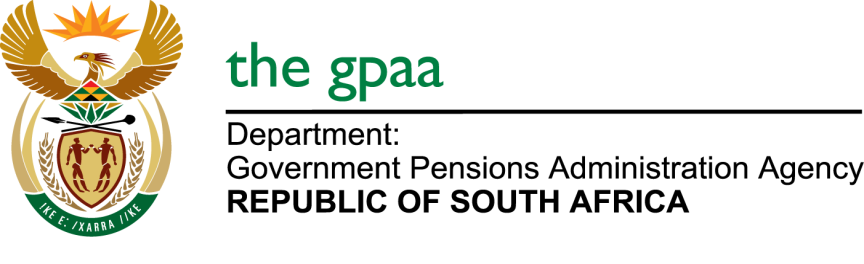 Cleaning Hygiene and Pest Control Services BID GPAA 05B-2021 (Bisho, Mthatha, Durban, Pietermaritzburg, Cape Town and PE).Closing Date: 30 April 2021NAME OF BIDDERSLeya Consulting ServicesTshipembe Mzansi ProjectsMasana Hygiene ServicesMoremasefoko TradingElevated HygieneIBIDA SAPowerfull Cleaning and ProjectsInpect-A-carManenekazi Project Management and CateringHygeia Total Hygiene SolutionShingange Cleaning ServicesTiney Cleaning ServicesQuatro HygieneManabo Hygiene ServicesZwito Cleaning ServicesNesoscope HoldingsCSK Cleaning ServicesThekwini Pest Control t/a PestopMN InvestmentsSims MarqueeMaikemisetso-A-Batho Trading and ProjecsMunzhedzi Trading and ProjectsAthsa Trading and ProjectsKabati Catering and ConstructionMuenda Tshilimo Consulting Pty LtdM-JNR Olwetu ConsultingPro Legend Trading CCMaxx Business Enterprise